Libra (Vaaka) Mahdollisesti Diken, oikeuden jumalattaren vaaka, mikäli läheinen Virgo (Neitsyt) edustaa itse Dikeä. 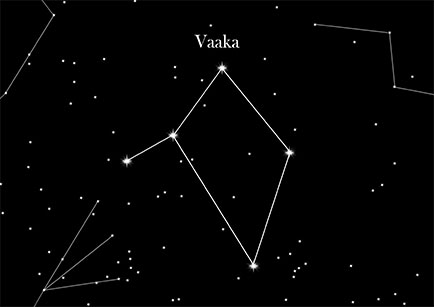 Figure 1 Libra eli Vaaka